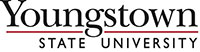 Intent to Produce a Thesis or DissertationThis form will be kept on file with the College  of Graduate Studies in order to identify students who intend to produce a thesis or dissertationFirst Name _____________________    M.I. ___    Last Name  _________________________________Banner ID ______________________E-mail _______________________________________________________________________________Phone # ________________________Degree _________________________		Program _________________________Anticipated Graduation Date ______________________Working Thesis/Dissertation Title _____________________________________________________________________________________Name of Thesis Advisor ________________________	Signature_______________________________Name of Committee Member ____________________	Signature_______________________________Name of Committee Member ____________________	Signature_______________________________						Student Signature ______________________________						Date ___________